Непосредственно образовательная деятельность «Музыка»для детей средней группы (4 – 5 лет)Тема: «В гости к Матрёшке».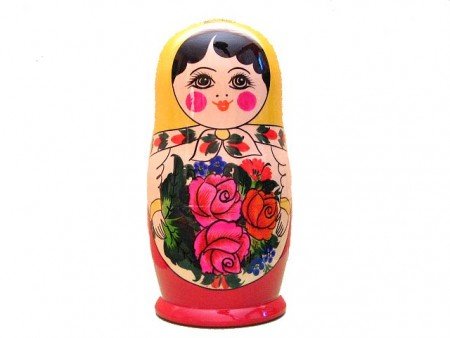                                                                               Феллер Е.И.,                                                                                                        музыкальный руководительЦель:  формирование представления о русской народной культуре.Задачи:1.  Знакомить детей с русской матрешкой;2.  Развивать и обогащать через русские народные мелодии:музыкальные впечатления;звуковысотный слух;чувство ритма;музыкальную память;выразительность;эмоциональность;умение выполнять движения в соответствии с музыкой;3. Воспитывать уважение и любовь к русскому народному искусству.Предварительная работа с детьми, коллегами:встреча с детьми и воспитателями  с целью сотрудничества на занятии;подготовка презентации: «Русская матрёшка».Материал и оборудование:  мультемидийная установка:  проектор, экран, ноутбук;  мольберт, нотный стан, пять разноцветных  нот,  бубен, четыре платочка, подарки детям – матрёшки.Репертуар:русская народная  песня «Полянка»;русская народная  потешка «Андрей – воробей»;русская народная  песня «Жили у бабуси»;упражнение на дыхание «Толстячок»;игра – хоровод «Матрёшки»  на мотив русской народной песни «Колпачок»;презентация «Русская Матрёшка».Продолжительность:  20 минут. Организационный момент.Актуализация чувственного опыта и опорных знаний.Мотивационная основа деятельности.Организационный момент.Актуализация чувственного опыта и опорных знаний.Мотивационная основа деятельности.Организационный момент.Актуализация чувственного опыта и опорных знаний.Мотивационная основа деятельности.Деятельность детейДеятельность педагогаПримечаниеДети под музыку заходят в музыкальный зал.Дети поют. Здравствуйте!Дети вместе с музыкальным руководителем поют. Здравствуйте!Ответы детей.Ответы детей.Ответы детей.Дети маршируют по кругу.Дети скачут прямым галопом по кругу. Дети под музыку садятся на стульчики.Музыкальный руководитель. Дети, давайте поздороваемся, пропоём. Здравствуйте!Музыкальный руководитель. Сегодня к нам на занятие  пришли гости, давайте с ними поздороваемся, пропоём  - здравствуйте.Музыкальный руководитель. Дети, а вы любите ходить в гости?Музыкальный руководитель. Сегодня мы с вами отправимся в гости, а чтобы узнать к кому отгадайте загадку. Алый шёлковый платочек,
Яркий сарафан в цветочек,
Упирается рука,
В деревянные бока.
А внутри секреты есть:
Может – три, а может, шесть.
Разрумянилась немножко.
Это русская...  (Матрёшка.)Музыкальный руководитель. Путь не близкий будет, что же, не беда!С музыкой нам весело, хорошо всегда!Ну что, готовы в путь-дорогу? Музыкальный руководитель. Зашагаем дружно в ногу,Бодрый марш поможет нам.Музыкальный руководитель. Дальше мы поедем  на лошадках.Музыкальный руководитель. Вот мы с вами и приехали в гости к Матрёшке, садитесь на стульчики.  «Метелица»р.н.песня.«Марш» музыка  Л. Шульгина.Основная часть.Повторение и систематизация приобретенных детьми знаний под руководством музыкального руководителя.Основная часть.Повторение и систематизация приобретенных детьми знаний под руководством музыкального руководителя.Основная часть.Повторение и систематизация приобретенных детьми знаний под руководством музыкального руководителя.Ответы детей.Ответы детей.В начале дети  хлопают все вместе, потом индивидуально.Индивидуальная работа.Ответы детей. Вторую ноту (музыкальное задание) берёт ребёнок.Дети определяют жанр музыкального произведения и выбирают правильную иллюстрацию.Ответы детей.Ребёнок берёт третью ноту.Ответы детей.Ребёнок берёт четвёртую ноту.Дети исполняют русскую народную потешку.Ответы детей.Ребёнок берёт пятую ноту.Дети поют песню.Ответы детей.Дети играют в игру – хоровод.Садятся на стульчики.Музыкальный руководитель.  Дети, посмотрите на экран. Кто это?Музыкальный руководитель.  Матрёшка – старинная русская народная игрушка. Расписная матрёшка - родилась много лет  назад. Её придумал художник Сергей Васильевич Малютин. Кукла необычная, с чудесным сюрпризом:  внутри первой куклы сидит кукла поменьше, а во  второй ещё меньше, и ещё, и ещё. Художник  нарядил каждую матрёшку  в расписной сарафанчик, в яркий платочек и пёстрый передничек. Ни у одной из сестричек не было похожего наряда. Назвали её Матрёшей, старинным русским именем. Так родилась Матрёшка – разъёмная деревянная кукла. Дети, посмотрите на наряд матрёшек. У всех матрёшек яркий,  пёстрый, расписной  наряд? (Одна матрёшка – нераскрашенная.) Чем можно раскрасить  матрёшку? Я предлагаю раскрасить матрёшку с помощью музыки,  а чтобы  это сделать, нам необходимо выполнить  все музыкальные задания. Музыкальный руководитель.  Вот  первое  музыкальное  задание.  Прохлопать в ладоши имя – Матрёшка.Музыкальный руководитель.  А теперь сыграть на бубне имя – Матрёшка.Музыкальный руководитель.  Дети, посмотрите на экран,  мы справились с музыкальным заданием? Какого цвета волосы у Матрёшки?Музыкальный руководитель. Второе музыкальное задание.  Сейчас мы послушаем русскую народную песню «Полянка» и выберем из двух  предложенных иллюстраций ту, которая подходит к этому произведению.  Музыкальный руководитель. Дети, вторая музыкальная загадка разгадана. Обратите внимание, что раскрасилось у Матрёшки? Какого цвета косынка, платок? Музыкальный руководитель.  Третье  музыкальное   задание.  Музыкальный руководитель.  Посмотрите, какие яркие щёчки появились у Матрёшки. Дети,  вся Матрёшка у нас раскрашенная? Будем дальше выполнять задания, чтобы у Матрёшки стал яркий, красивы наряд?Музыкальный руководитель.   Четвёртое   музыкальное   задание. Сейчас продемонстрируем свои певческие способности,   исполнив русскую народную потешку «Андрей – воробей».Музыкальный руководитель.Мы разгадали музыкальную загадку?  Посмотрите, что раскрасилось у Матрёшки? Какого цвета сарафан, блуза?Музыкальный руководитель.   Пятое    музыкальное   задание.  Исполним  русскую народную  песню.Музыкальный руководитель. Дети, посмотрите на экран, что вы видите? Красивая  Матрёшка  получилась? Вы справились со всеми музыкальными заданиями,  предлагаю вам поиграть и потанцевать с матрёшками.Музыкальный руководитель включает слайд №1.Слайд №2.Слайд №3.Музыкальный руководитель обращает внимание на мольберт с нотами  (музыкальными заданиями) и берёт первую ноту.У Матрёшки раскрашиваются волосы.«Полянка» р.н.песня.На экране  две  иллюстрации, одна из которых подходит к музыкальному произведению.При правильном выборе иллюстрации у Матрёшки раскрашивается косынка и платочек.Упражнение на дыхание.«Толстячок»У Матрёшки раскрашиваются щёчки.«Андрей – воробей» р.н. потешка. У Матрёшки раскрашивается блуза, сарафан.«Два весёлых гуся»р.н.песня.У Матрёшки раскрашивается фартук.Игра – хоровод «Матрёшки» на мотив р.н.песни «Колпачок»Заключительная часть.Заключительная часть.Заключительная часть.Ответы детей.Ответы детей.Дети идут под марш по кругу.Дети скачут прямым галопом по кругу.Музыкальный руководитель.  Дети, с помощью чего, мы сумели раскрасить Матрёшку?  Какие музыкальные задания мы с вами выполняли? Вам понравилось в гостях у матрёшки? Вы сегодня все славно потрудились, я хочу вас поблагодарить за ваши старания  и  подарить вам подарки. Музыкальный руководитель.Будем с Матрёшкой мы прощаться,Пора  домой нам  возвращаться!Ну что, готовы в путь-дорогу? Зашагаем дружно в ногу,Бодрый марш поможет нам.Музыкальный руководитель. Дальше мы поедем  на лошадках.Музыкальный руководитель.Вот мы приехали в детский сад.  Наше занятие закончено. До свидания.Музыкальный руководитель раздаёт подарки детям – матрёшки.«Марш» музыка  Л. Шульгина.